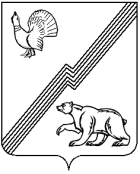 АДМИНИСТРАЦИЯ ГОРОДА ЮГОРСКАХанты-Мансийского автономного округа - ЮгрыПОСТАНОВЛЕНИЕО внесении изменений в постановлениеадминистрации города Югорска от 02.10.2017№ 2360 «О порядке составления проекта решения о бюджете города Югорска на очередной финансовый год и плановый период»В целях совершенствования работы по составлению проекта решения Думы города Югорске о бюджете города Югорска на очередной финансовый год и плановый период:1. Внести в постановление администрации города Югорска                             от 02.10.2017 № 2360 «О порядке составления проекта решения о бюджете города Югорска на очередной финансовый год и плановый период»                         (с изменениями от 24.08.2018 № 2366, от 06.08.2019 № 1745, от 21.10.2019         № 2272, от 05.08.2020 № 1056, от 18.11.2020 № 1705, от 08.07.2021 № 1280-п, от 15.11.2021 № 2185-п, от 04.08.2022 № 1680-п, от 02.12.2022 № 2537-п) следующие изменения:1.1. В приложении 1:1.1.1. В абзаце 2 подпункта 4 пункта 8 слова «основных мероприятий» заменить словами «структурных элементов (основных мероприятий)».1.1.2. В пункте 9:1.1.2.1. В подпункте 5 слова «и расчеты» исключить.1.1.2.2. В подпункте 7 после слова «утверждают» дополнить словами  «в соответствии с установленными требованиями». 1.2. В приложении 2:1.2.1. Строку 4 изложить в следующей редакции:«».1.2.2. После строки 4 дополнить строками 4.1, 4.2 следующего содержания:«».1.2.3. В строке 8 слово «реализацию» заменить словами «финансовое обеспечение».1.2.4. В строке 26 слова «основных мероприятий» заменить словами «структурных элементов (основных мероприятий)».1.2.5. Строку 39.1 признать утратившей силу.1.3. В приложении 4:1.3.1. В абзаце 2 слова «Первый заместитель главы города» заменить словами «Заместитель главы города».1.3.2. Абзац 9 изложить новой редакции:«Заместитель директора департамента - начальник управления предпринимательства, инвестиций и проектной деятельности департамента экономического развития и проектного управления администрации города Югорска».2. Опубликовать постановление в официальном печатном издании города Югорска и разместить на официальном сайте органов местного самоуправления города Югорска.3. Настоящее постановление вступает в силу после его официального опубликования и распространяется на правоотношения, связанные с формированием бюджета города Югорска на 2024 год и на плановый период 2025 и 2026 годов. 4. Контроль за выполнением постановления возложить на директора департамента финансов администрации города Югорска Мальцеву И.Ю.Глава города Югорска                                                                    А.Ю. Харловот 22.06.2023№ 828-п4.Предложения по формированию основных направлений налоговой политики города Югорска на очередной финансовый год и плановый период, аналитическая записка об оценке эффективности  налоговых расходов города Югорска за отчетный периодДепартамент экономического развития и проектного управления администрации города Югорска (далее – ДЭРиПУ)до 30 июняДепартамент финансов4.1.Предварительные показатели прогноза социально – экономического развития города Югорска на очередной финансовый год и плановый периодДЭР и ПУдо 30 июняДепартамент финансов4.2.Информация о численности и фонде заработной платы  работников по 10 крупнейшим плательщикам налога на доходы физических лиц за отчетный финансовый год, оценка текущего финансового года, прогноз на очередной финансовый год и плановый период ДЭР и ПУдо 25 июняДепартамент финансов